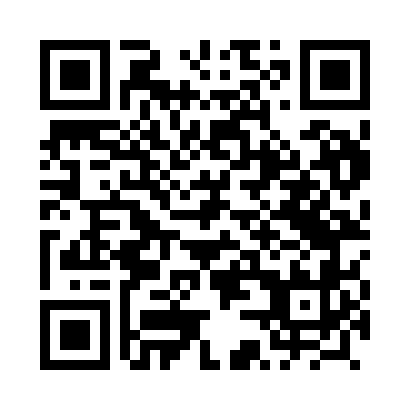 Prayer times for Debowko, PolandMon 1 Apr 2024 - Tue 30 Apr 2024High Latitude Method: Angle Based RulePrayer Calculation Method: Muslim World LeagueAsar Calculation Method: HanafiPrayer times provided by https://www.salahtimes.comDateDayFajrSunriseDhuhrAsrMaghribIsha1Mon4:036:0912:405:067:129:112Tue3:596:0612:405:077:149:133Wed3:566:0412:395:097:169:154Thu3:536:0112:395:107:189:185Fri3:505:5912:395:117:209:216Sat3:475:5712:385:137:219:237Sun3:435:5412:385:147:239:268Mon3:405:5212:385:157:259:289Tue3:375:4912:385:177:279:3110Wed3:335:4712:375:187:299:3411Thu3:305:4512:375:197:319:3612Fri3:275:4212:375:207:329:3913Sat3:235:4012:375:227:349:4214Sun3:205:3812:365:237:369:4515Mon3:165:3512:365:247:389:4816Tue3:135:3312:365:257:409:5117Wed3:095:3112:365:277:429:5418Thu3:055:2812:355:287:439:5719Fri3:025:2612:355:297:4510:0020Sat2:585:2412:355:307:4710:0321Sun2:545:2212:355:317:4910:0622Mon2:505:1912:355:337:5110:0923Tue2:465:1712:345:347:5310:1324Wed2:425:1512:345:357:5410:1625Thu2:385:1312:345:367:5610:1926Fri2:345:1112:345:377:5810:2327Sat2:305:0912:345:388:0010:2728Sun2:265:0712:345:398:0210:3029Mon2:225:0412:335:418:0310:3430Tue2:215:0212:335:428:0510:37